さん［1758 - 1831］　・・　　　　　　　　　 令和４年６月◎自警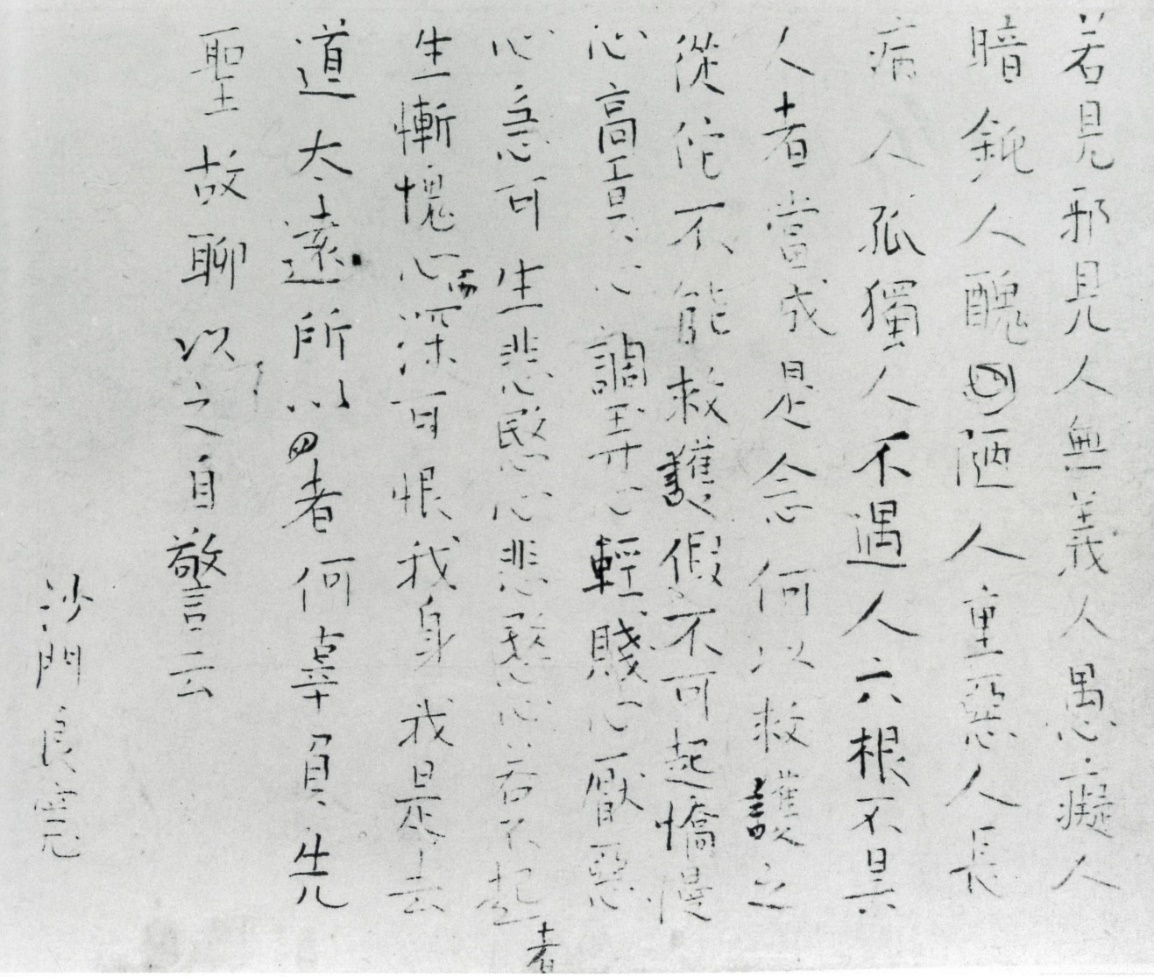 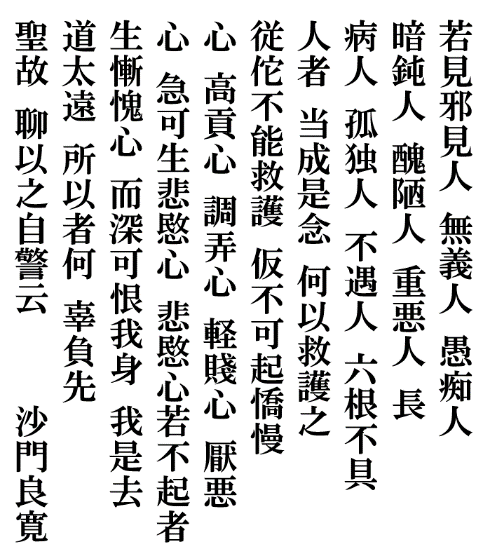 し、の、の、の、の、の［醜く卑しい人］、の、の、の、の、のをたらば、にのをすべし、「をてをせん」と。たといすることわずとも、にも、の［傲慢な心］、の［おごり高ぶる心］、の［＝嘲弄、あざけって馬鹿にする心］、の［軽んじ卑しめる心］、の［嫌い憎む心］をこすべからず。ぎの［あわれみ悲しみ慈しむ心］をこすべし。の、しこらざれば、の［深く恥じる心］をこして、くがをむべし。はこれをることだし。はぞ。に［そむく］するがなり。かをてしてう。     　　　　　　　　　　　　　　　　 ◎戒語「つつしむべきもの」（九十行）の前半㊹  ㊸      ㊶                ㊲  ㊱  ㉟          ㉜      ㉚                                       ⑲      ⑰  ⑯   ⑮      ⑬                 　⑨   ⑧              ④         ①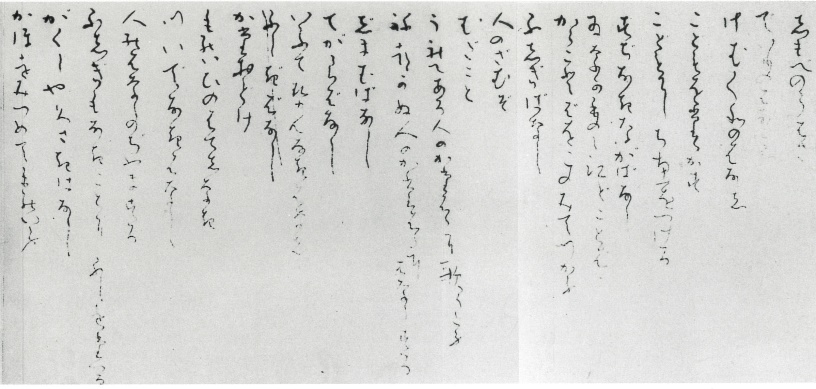 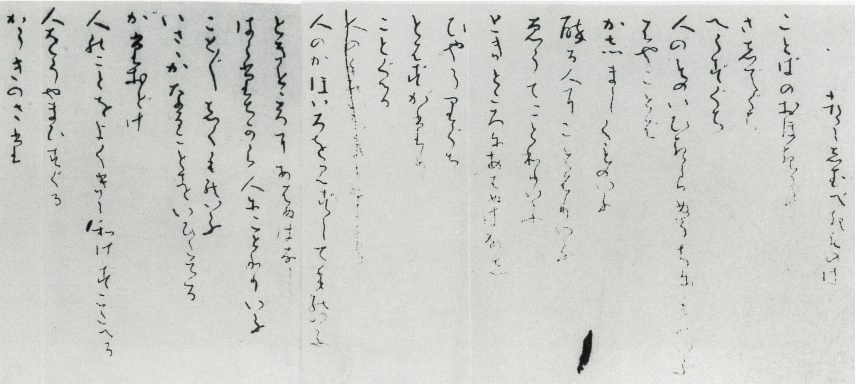 ◎愛語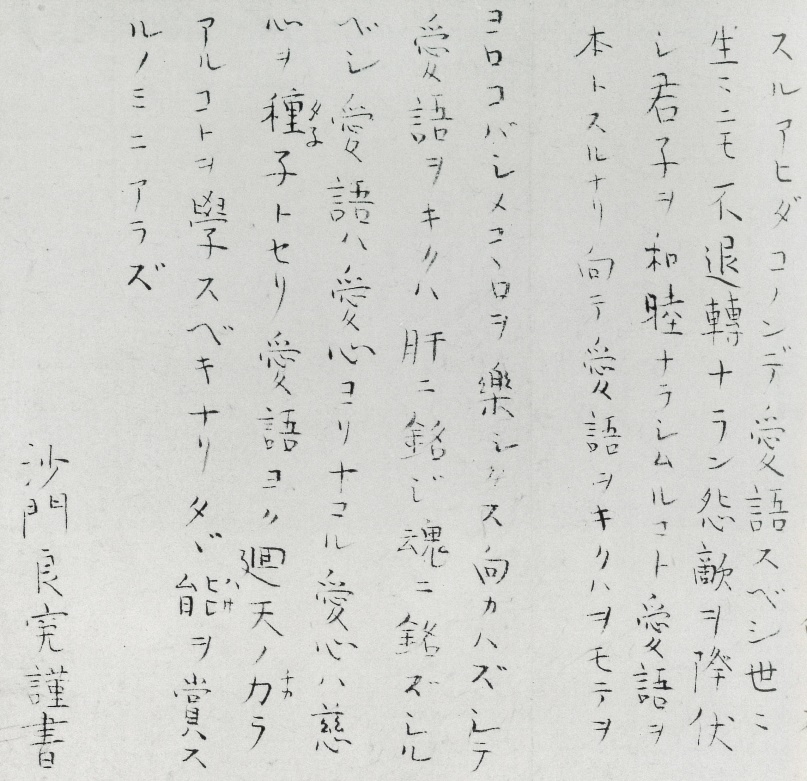 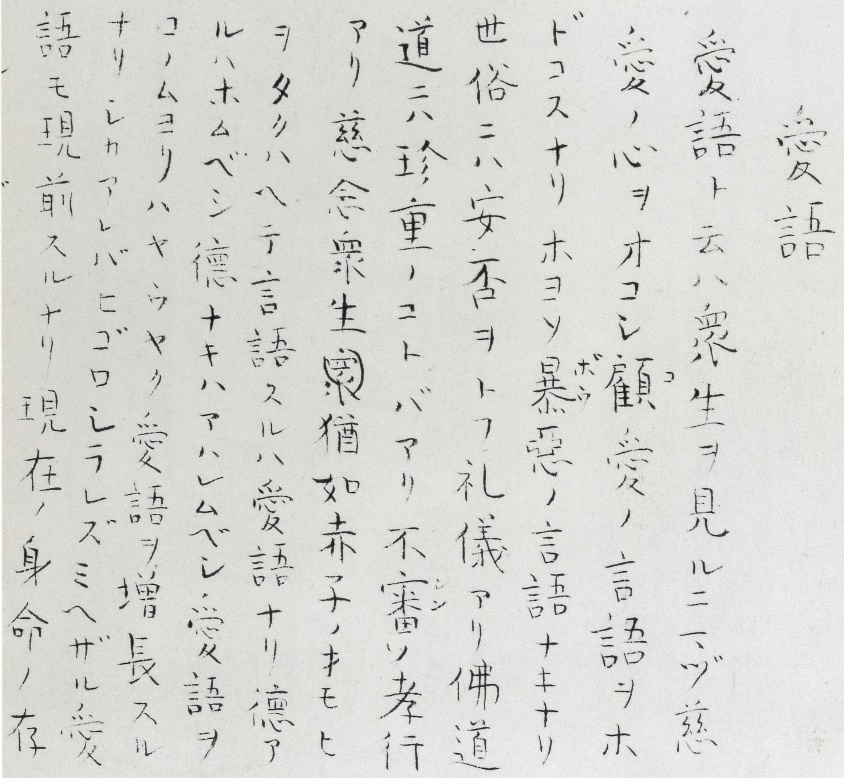 とはをるに、まずのをおこし、のをほどこすなり。およそのなきなり。にはをとうあり。にはのことばあり。のあり。  のおもいをたくわえてするはなり。あるはほむべし。なきはあわれむべし。をこのむよりは、ようやくをするなり。しかあればひごろられずえざるもするなり。ののするあいだ、このんですべし。にもならん。をしをならしむることをとするなり。てをきくはおもてをよろこばしめ、こころをしくす。かわずしてをきくはにじにず。しるべし。はよりおこる。はをとせり。よくのらあることをすべきなり。ただをするのみにあらず。　　　　　  ◎戒語「つつしむべきもの」（抜粋）つつしむべきものは　①ことばのおおき事　②さしでぐち　③へらずぐち　④人のものいいきらぬうちにものいう　⑤はやことば　⑥かしましくものいう　⑦酔る人にことわりいう　⑧ようてことわりいう　⑨ときところにあわぬはなし　⑬人のかおいろを見ずしてものいう　⑮はらたち［な］がら人にことわりいう　⑯ことごとしくものいう　⑰いささかなることをいいたてる　⑱かたおどけ　⑲人のことをよくききわけずこたえる　㉚ふしぎばなし　㉜むだごと　㉟じまんばなし　㊱てがらばなし　㊲いうてせんなきはなし　㊴ものいいのはてしなき　㊶人のはなしのじゃまする　㊸がくしゃくさきはなし　㊹かおみつめてものいう　47.やくそくのたがう　59.しらぬみちの事いう　61.たやすくやくそくする　63.病人に対してながばなしする　65.断食の人のかたわらにくいのみのはなし　66.はなしのながき事　67.よくこころえぬことを人におしうる68.おしのつよきこという　70.人のきりょうのあるなしいう　71.あくびしながらの念仏　74.人をあなどる事　75.人にへつろう事　76.にくきこころをもちて人をしかる